巡回サッカー教室のご案内足利市サッカー協会会　長　　勝 沼 春 彦私ども足利市サッカー協会では、市内小学校、保育園および幼稚園様を対象に《巡回サッカー教室》を実施しております。ご承知の通り、今やサッカーは国民的スポーツになりつつあり、多くの学校、保育園・幼稚園で《サッカー》が取り入れられております。その一方で、多くの先生方から「指導の仕方が分からない。」「もっとサッカーを楽しんでもらえるにはどうしたらいいか。」との声が聞かれます。そこで私ども足利市サッカー協会では、「こどもたちを笑顔に！身体を動かすことを好きになってもらいたい」をテーマに《巡回サッカー教室》を実施し、先生方の指導のお手伝いをさせていただいています。普段の先生方と異なり、「サッカーの格好をした、サッカーっぽい人たち」が子ども達と一緒にサッカーをします。それだけでも子どもたちに楽しんでもらえることは間違いありません。それと同時に、先生方の今後のサッカーの授業、保育活動の参考にしていただければ幸いです。つきましては、貴園でのご導入についてご検討いただければと思っています。もちろん費用はかかりません。遠慮なく、下記までお問い合わせください。以上、よろしくお願いいたします。問い合わせ足利市サッカー協会小 島 淳 志（０８０－１００９－３２９９）漆 畑 　 良（０７０－５５４８－４３３３）◎巡回サッカー教室実施実績・けやき小学校　・桜小学校　　・葉鹿小学校　　・小俣小学校・毛野南小学校　・筑波小学校　・御厨小学校　　他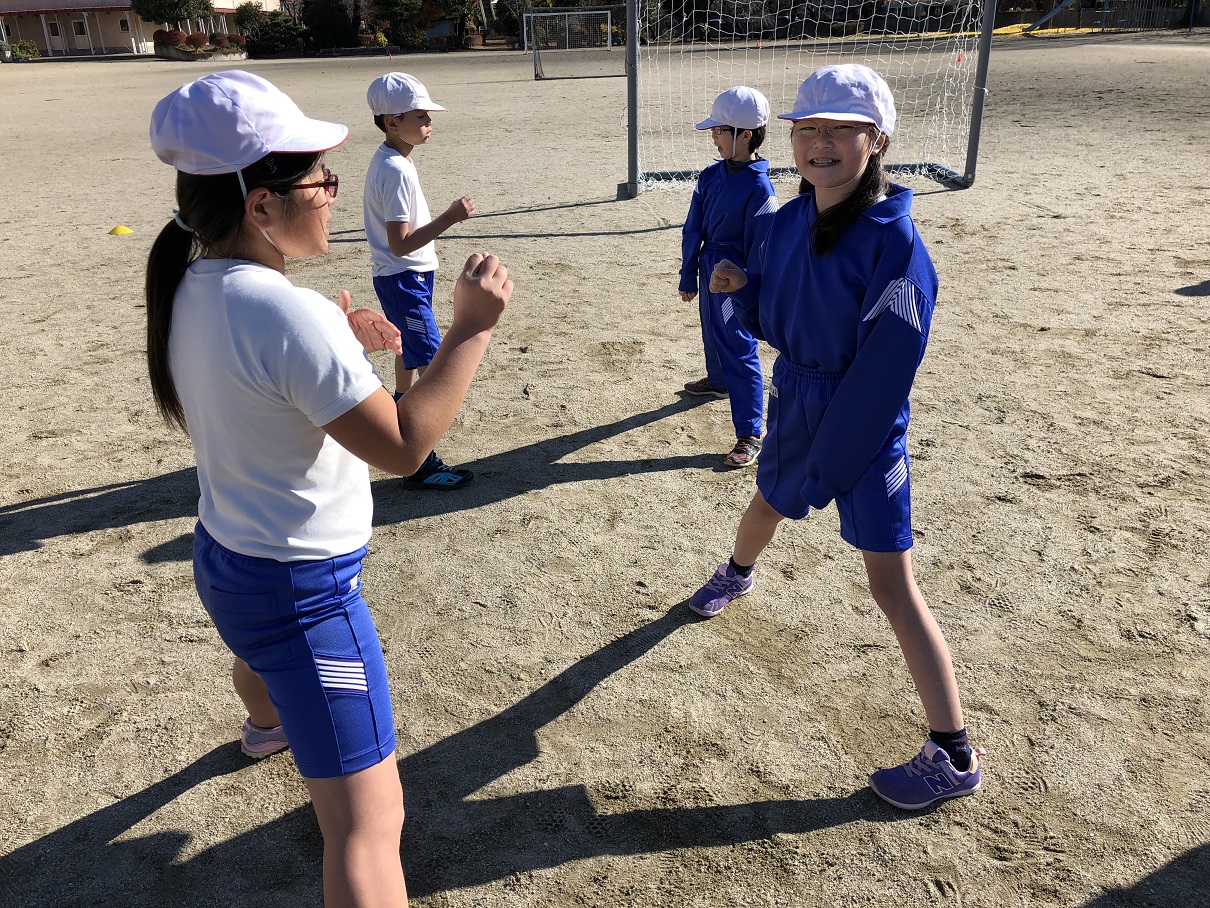 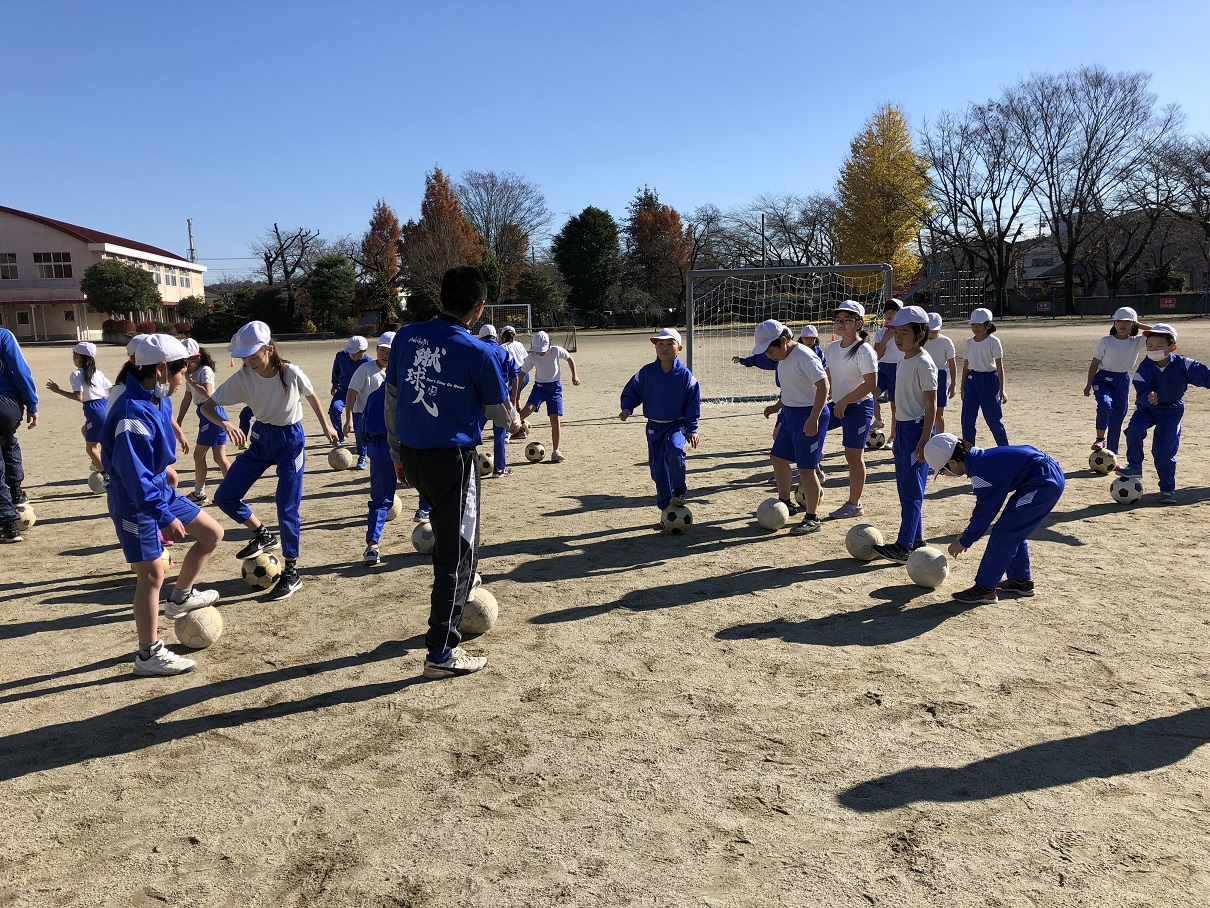 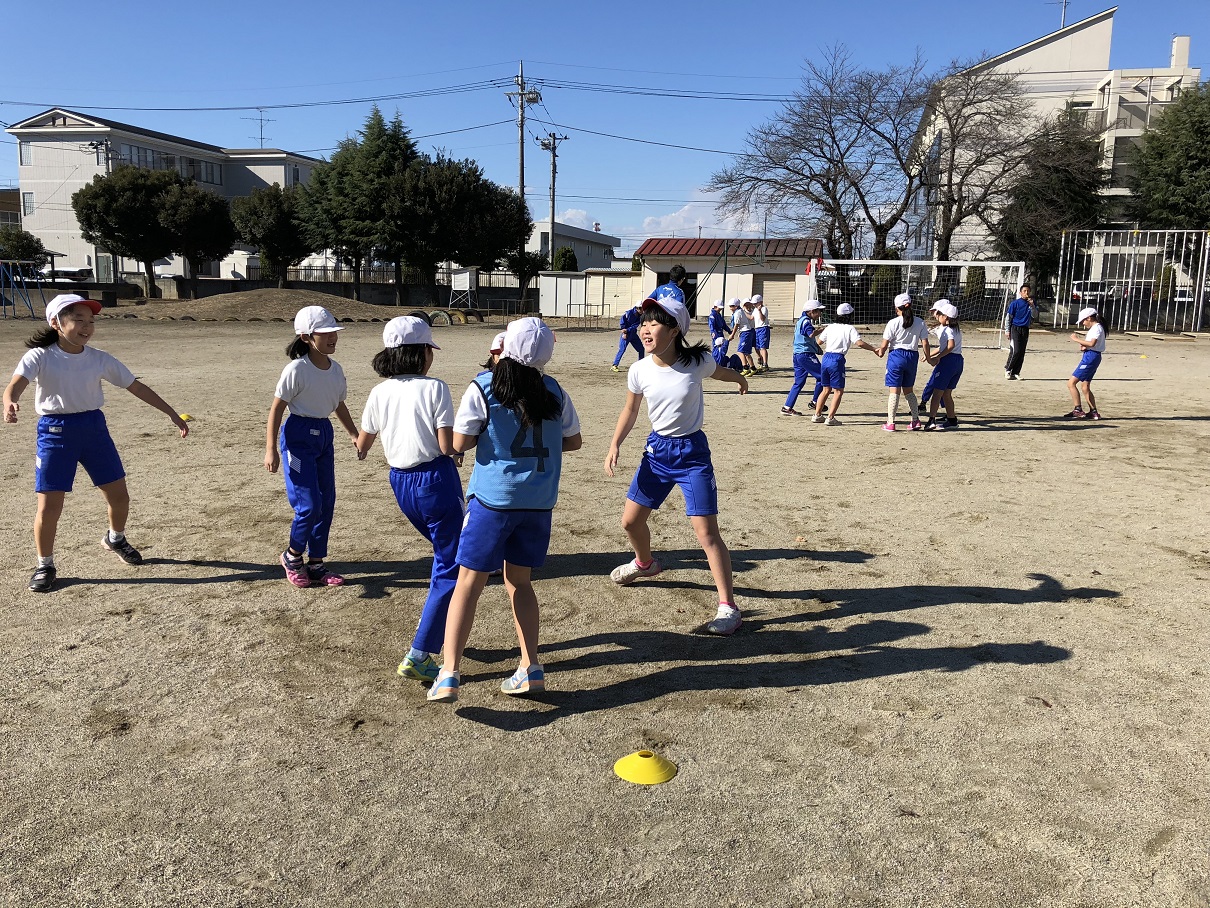 